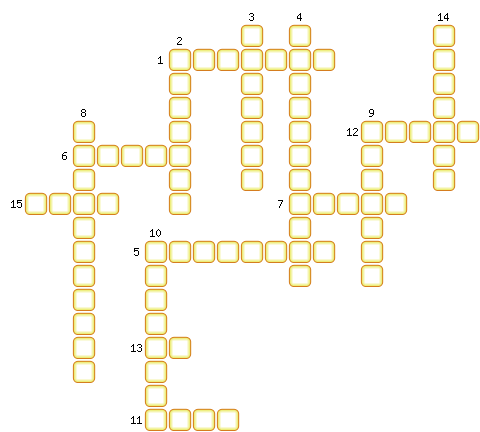 1. Вулкан на Апеннинском полуострове.2. Столица Польши.3. Страна, в которой землетрясения наиболее вероятны.4. Полуостров Средиземного моря.5. Страна, располагающая возможностями развития крупных морских курортов.6. Столица Чехии.7. Столица Болгарии.8. Полуостров Средиземного моря.9. «Карликовое государство» на территории Италии.10. Столица Венгрии.11. Река в Италии.12. Река Восточной Европы.13. Река в Италии.14. Остров Средиземного моря.15. Вулкан на острове Сицилия.ОТВЕТЫ:1. Везувий 
2. Варшава 
3. Румыния 
4. Пиренейский 
5. Болгария 
6. Прага 
7. София 
8. Апеннинский 
9. Ватикан 
10. Будапешт 
11. Тибр 
12. Висла 
13. По 
14. Сицилия 
15. Этна